Priprema  za   izvođenje   nastave koja implementira razvoj ključnih kompetencijaRajka  Dragnić  OŠ,,M.Koljenšić,,Slap,  Nada  Adžić OŠ ,,Njegoš,,Spuž,Ranko  AdžićOŠ,,Njegoš,,SpužPriloziLikovna  kultura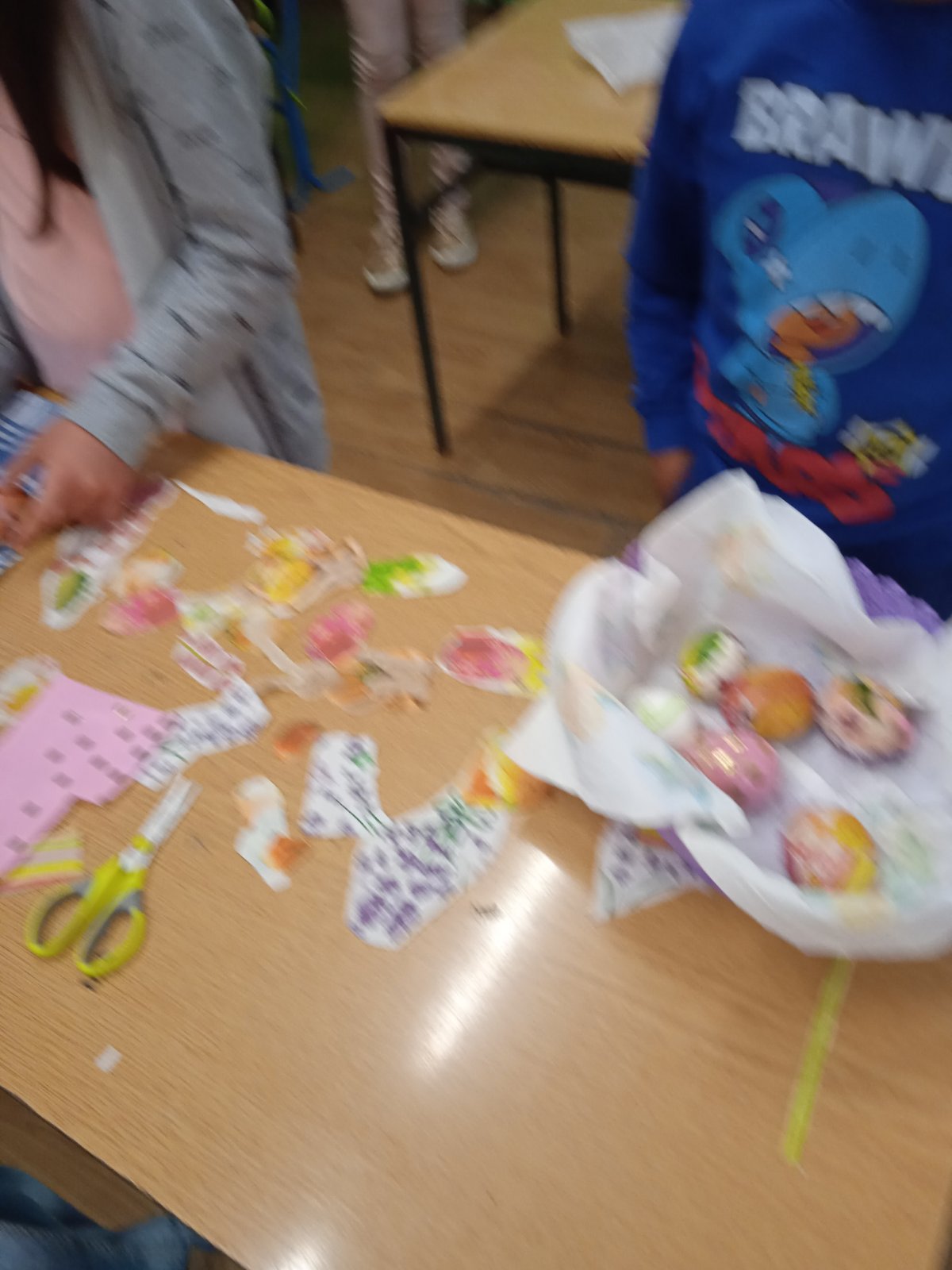 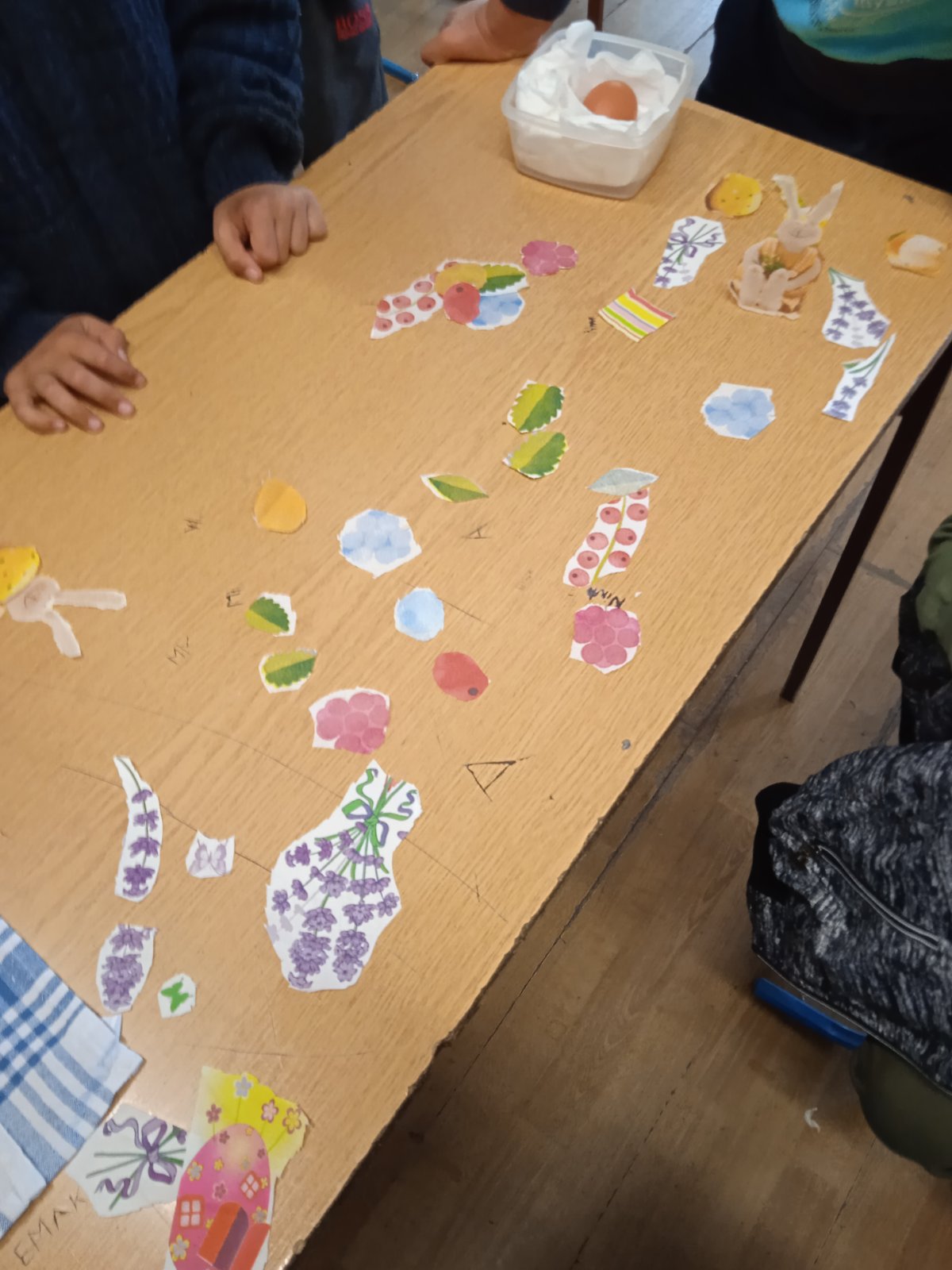 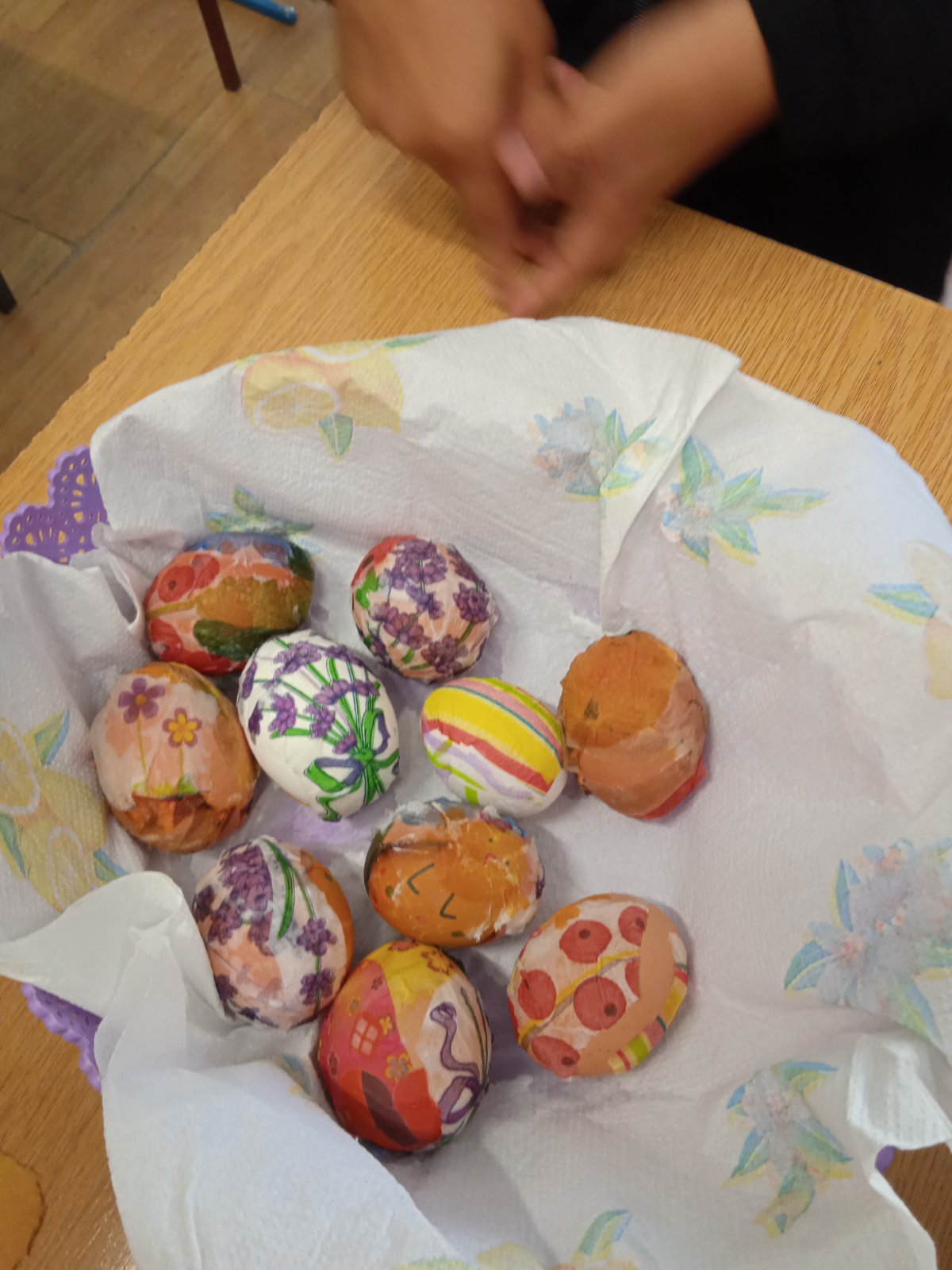 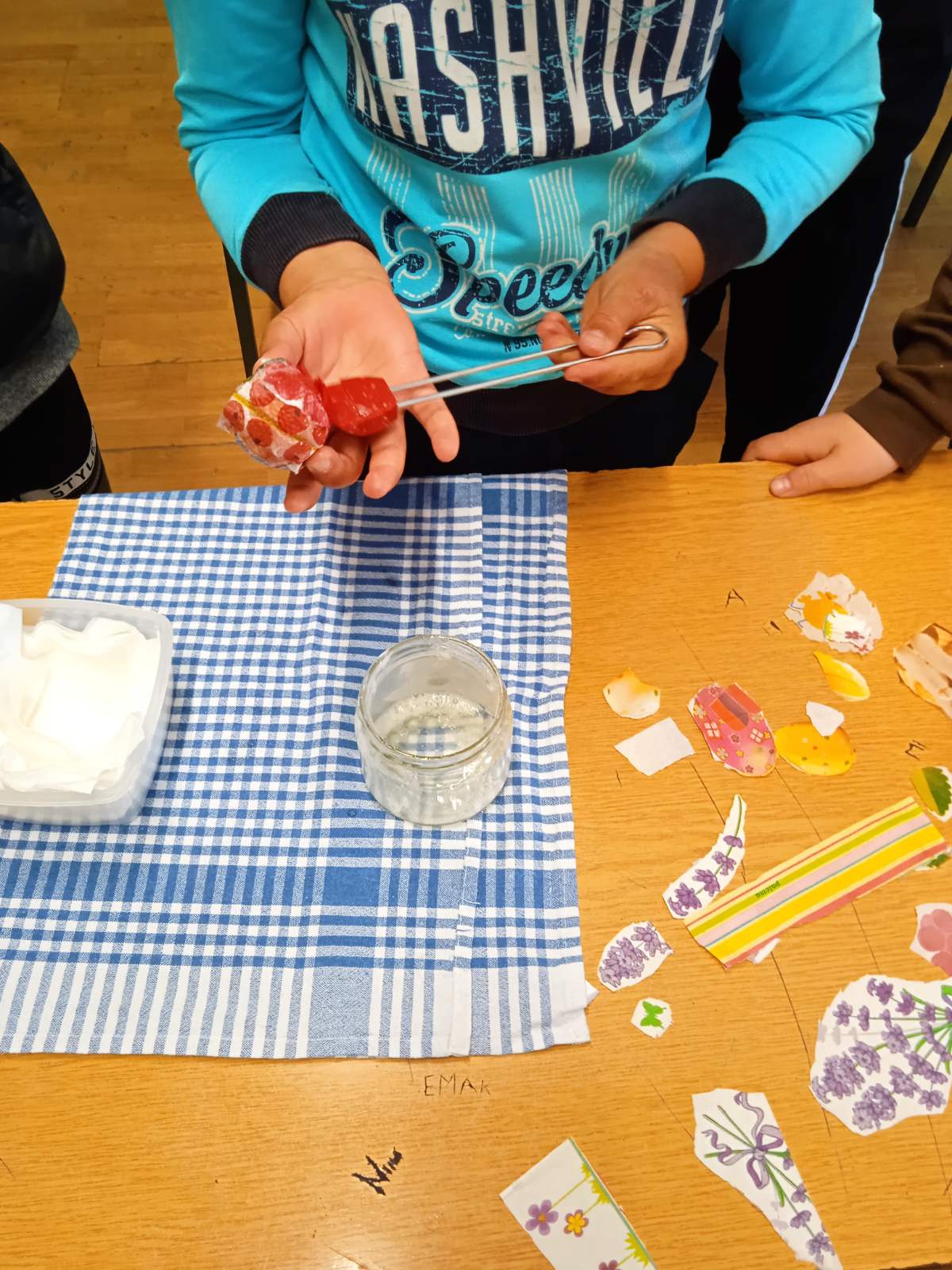 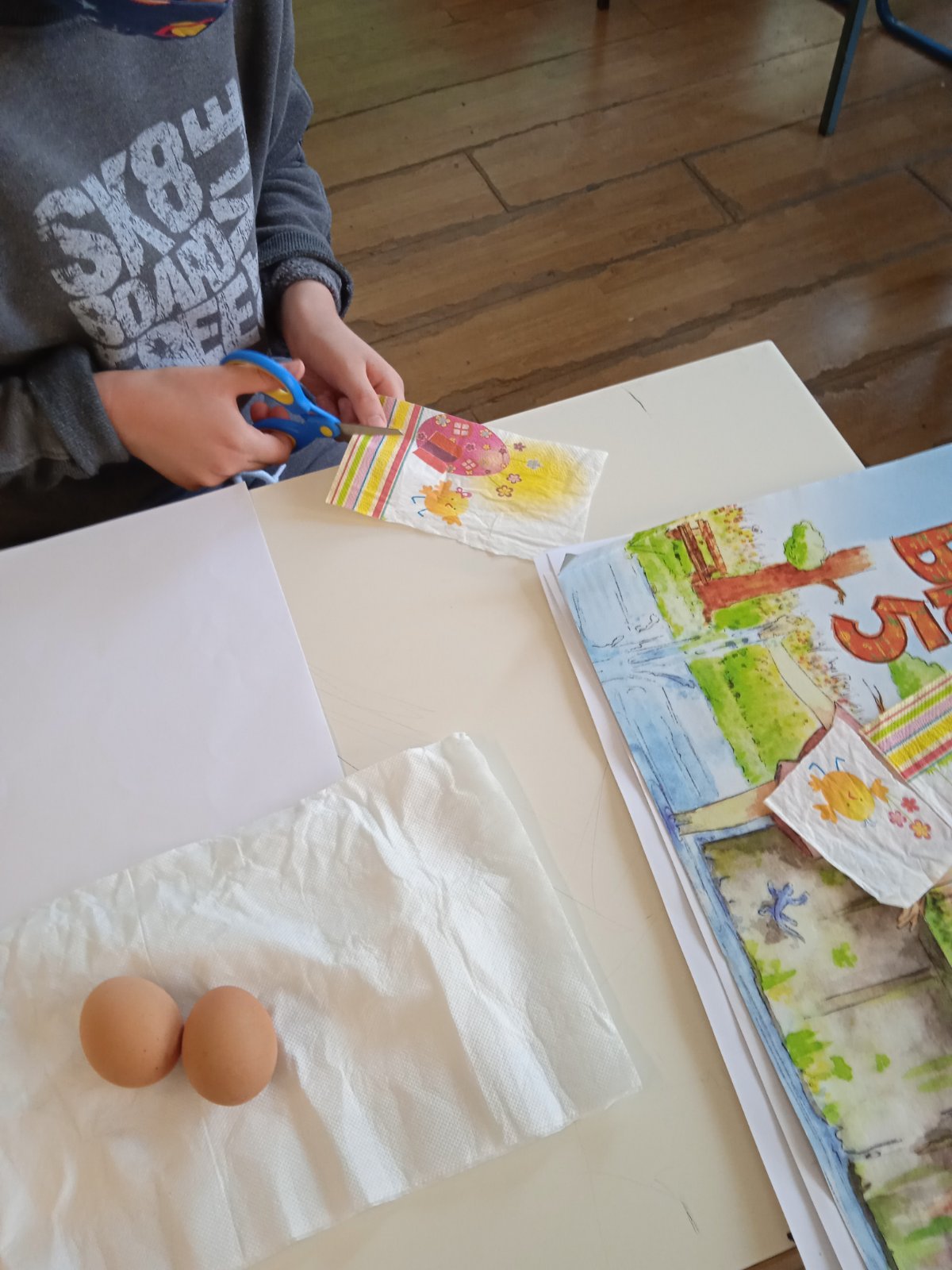 Rebus:      ,                ,       V                  VO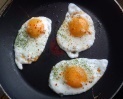 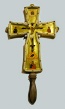 V+aja+rst+vo=vajarstvoUpitnik  za  roditeljeKoliko   znam  o  praznicima1.Poveži:Međunarodni                        Vjerski                       PorodičniRođendan                              8.mart                                Božić2.Kada  počinje  Ramazanski  bajram?a)3.03.                             b)  13.05.                            c)31.11.3.     27-28.marta  počinje  Pasha,nju  slave:a)katolici                                              b)pravoslavci                                        c) jevreji         4.Dan  nezavisnosti  se  slavi  _______________________________,a  Dan  državnosti  ____________________________________.4.Svi  sveti  je  katolički  praznik  koji  se  slavi:a)1.12.                                   b)1.9.                                     c)1.11.5.Božićem  proslavljamo:a)rođenje                                 b)vaskrsenje      Isusa  Hrista                                                                                                          Hvala  na  saradnji.MAPA  UMAKip Klesati                                                                                   DubitiVAJARSTVODrvoVajar                                     ...                                                                                  KamenSnimak  o  dekupažu:ttps://www.bing.com/videos/search?q=dekupaž&&view=detail&mid=503A0C2DF2D478951914503A0C2DF2D478951914&&FORM=VRDGAR&ru=%2Fvideos%2Fsearch%3Fq%3Ddekupa%25c5%25be%26%26FORM%3DVDVVXXPjesma  ,,Praznici,,https://www.bing.com/videos/search?q=++praznici&&view=detail&mid=C4CC4D7C10DE4605CFBAC4CC4D7C10DE4605CFBA&&FORM=VRDGAR&ru=%2Fvideos%2Fsearch%3Fq%3D%2520%2520praznici%26qs%3Dn%26form%3DQBVRMH%26sp%3D-1%26pq%3Dpraznici%26sc%3D8-8%26sk%3D%26cvid%3DAEA77426F5A1474C9865DF6DB408289ECSBH  jezik  i  književnost(III  razred) Veliko slovo u pisanju imena praznikaPONOVIMOPraznici su posebni dani u godini i njihova imena pišemo VELIKIM POČETNIM SLOVOM. Na Božić će cijela porodica biti na okupu.Ako ime praznika sadrži više riječi, samo prvu riječ pišemo velikim slovom.Dobio sam poklon za Novu godinu.Naziv praznika često sadrži i neko vlastito ime. Ono se, kao i uvijek, piše velikim slovomNeke  porodice  proslavljaju   Svetog  Jovana.I  ovo  znamo1.Rečenice prepiši pisanim  slovima  latinice:IVAN I MARKO VESELE SE BOŽIĆU JER ĆE DOBITI PUNO  POKLONA.
OVE GODINE  BOŽIĆ  BATA  JE BIO JAKO DAREŽLJIV.
NA DAN NEZAVISNOSTI NEMA NASTAVE!
BAKA I DJED DOLAZE NA DOČEK NOVE GODINE.2.Poveži paroveZastave  se  vijore  kroz  grad.Badnjak.Kitimo jelku.Nova Godina.Bojimo jaja.UskrsSpremamo se za doček.Božić. Dan državnosti3.Zamisli da možeš odabrati bilo koji dan u godini i pretvoriti ga u neki praznik. Koji bi to dan bio? ________________________________________________________________________________________________________________________________________________________________________________________________________________________________________________________________________________________________________________________________________________________________________________________________________________________________________________________________________________________________________________________________________________________________________________________________________________________Matematika                                                             Naučili  smo1Nabroj  mjesece  koji  traju  31  dan._________________________________________________________________________________________________________________________________________________________________________________________________________________________________2.Mara  je  za  Badnji  dan  otišla  kod  dede  na  selo.Ostala  je  do  13.januara.Koliko  dana  je  Mara  ostala  kod  dede?___________________________________________________________________________Odgovor:___________________________________________________________________3.Koliko  dana  prođe od    Dana  nezavisnosti  do  Dana  državnosti?___________________________________________________________________________Odgovor:___________________________________________________________________ 4.Kurban  bajram  počinje 20.jula.Traje  četiri  dana.Kada  se  završava  Kurban  bajram?_________________________________________________________________________Odgovor:_________________________________________________________________5.Nacrtaj  pet  predmeta  koje  koristiš  oblika  lopte.6.Nabroj  šta  sve  se  kotrlja  ,a  šta  klizi.7.Pogledaj  u  svoj  ranac  i  nabroj  na  kojim  predmetima   vidiš  geometrisku  figuru  pravougaonik.1. Predmet/predmeti, Vannastavna/vanškolska aktivnost:Integrisana  nedjeljaLikovna  kultura,muzička  kultura,društvo,csbh jezik  i  književnost,matematika2. Tema:PRAZNICI,ukrašavanje  jaja  dekupaž  tehnikom3.Ishodi učenjaLikovna  kultura:*kreira  rad  tvrdim  i  mekim  materijalima*kombinuje  materijale*dovrše  skulpturuMatematika:*analizira,pretpostavlja  i  diskutuje  postavku  i  riješenje  jednostavnih  problema*prepoznaju  geometriske  figure,linije*imenuju  ih*odrede  od  koliko  jedinica  mjere je  sastavljen  krug,kvadrat...*Društvo:*Objasne školu kao zajednicu različitosti(rodne razlike,vjerske,posebne obrazovne potrebe, razlike među vršnjacima…)*Navede primjere svjesnog i plansokog  stvaralaštva čovjeka; objasne proces nastanka proizvoda ,, od ideje do realizacije”.CSBH  jezik  i  književnost*pravilno  upotrebljava  pisanje  velikog  slova  u  nazivima  praznika*koristi  nove  izraze*Muzička  kultura-upjevavaju   se  uz  pjesmu  ,,Uskršnje  jutro,,-     učimo  pjesmu ,,Praznici,,prilogSlušaju, pamte i ponavljaju kraće djelove pjesme – ponavljaju pjesmu dok ne savladaju tekst i melodiju (uobičajni metodski postupak)Pjevaju pjesmu od početka do kraja Pjevaju po grupama – dječaci, djevojčice, mješane manje grupe4. Ključne kompetencije i ishodi KK čijem se postizanju kod učenika doprinosi 1.      Pismenosti1.1.1. 	Primjenjuje osnovne standarde jezika u čitanju i pisanju (čita literarne i neliterarne tekstove prilagođene uzrastu uz razumijevanje pisanih informacija; piše tekstove po ugledu na model)1.1.2. 	Upotrebljava naučena pravila gramatike i pravopisa, te vokabular primjeren kontekstu u pisanju i govoru 1.1.3.   Učestvuje aktivno u interpersonalnoj komunikaciji1.1.8.  Tumači slike, znakove, mape, te jednostavne grafikone i tabele i druge vrste nekontinuiranog            teksta1.1.9.  Odvaja bitno od nebitnog nakon slušanja ili čitanja i analize tekstova2.     Kompetencija višejezičnosti1.2.1. Koristi vokabular, osnovne gramatičke norme prvog stranog jezika (po pravilu engleskog) , 1.2.4. Koristi odgovarajuće situacije i izvore za učenje stranih jezika (npr. crtani filmovi, slikovnice,           video-igre i sl.)1.2.5. Poštuje jezički i kulturni identitet svakog pojedinca i uvažava različitosti3.  Matematička kompetencija i kompetencija u nauci, tehnologiji i inženjerstvu1.3.1. Koristi osnovne računske operacije sa prirodnim brojevima, matematičke postupke i mjere  za rješavanje problema u svakodnevnim životnim situacijama1.3.5. Procjenjuje i mjeri osnovne fizičke veličine birajući odgovarajuće mjerne jedinice i instrumente             za njihovo mjerenje1.3.6.   Prepoznaje logiku matematičkih postupaka i koristi logiku za argumentovanje svojih ideja i     objašnjenja4.         Digitalna kompetencija1.4.1. Istražuje različite mogućnosti upotrebe digitalnih tehnologija u svakodnevnom životu uočavajući efekte i ograničenja njihove primjene1.4.5. Koristi digitalne tehnologije za komunikaciju u odgovarajućem kontekstu1.4.8.  Koristi digitalne uređaje i i jednostavne aplikacije za komunikaciju, spremanje i obradu teksta,               fotografije i videaLična, društvena i kompetencija učenja kako učiti1.5.3. Upravlja vlastitim procesom učenja uz podršku, izabirući pristup učenju i strategije učenje   koje su mu najprikladnije  1.5.8. Fokusirano rješava jednostavne probleme u učenju, ličnom i socijalnom razvoju, uz podršku1.5.9. Pronalazi dokaze za svoje tvrdnje1.5.19. Izgrađuje odnos prema  prevazilaženju problema i pronalaženju odgovora na izazove1.5.20. Iskazuje radoznalost i znatiželju za učenjem6.    Građanska kompetencija1.6.1.  Razlikuje osnovne pojmove, pojave i uloge koje se odnose na pojedinca, porodice,   društvene grupe, školu, organizacije i ustanove1.6.10.Iznosi svoje mišljenje i stavove o rješavanju problema, uz uvažavanje mišljenja drugih1.6.16.Ističe važnost odgovornog odnosa prema životnoj sredini1.6.17.Iskazuje interesovanje za događaje u svojoj sredini podržavajući različitosti7.   Preduzetnička kompetencija1.7.1.  Pretvara problem/priliku iz sopstvene neposredne okoline u ideju/aktivnost,  uz podršku,            predviđajući rezultat preduzete aktivnosti 1.7.7.  Sarađuje sa drugima kako bi se ideje pretočile u aktivnosti1.7.11.Pokazuje posvjećenost, upornost, te inicijativu za rješavanje probleme koji utiču na            zajednicu8. Kompetencija kulturološke svijesti i izražavanja1.8.3 .Imenuje baštinu sopstvene i drugih kultura 1.8.4. Izražava svoje ideje i osjećanja u stvaralačkom procesu kroz slikanje, crtanje, sastav,           skulpturu, muziku i druge umjetničke i kulturne oblike1.8.7. Iskazuje interesovanje za različite kulturne forme5. Ciljna grupaUčenici  III  i  IV  razreda7. Broj časova i vremenski period realizacije6.časova  u  toku  sedmice2  likovnoPo  1  csbh,matematika,društvo i  muzička  kultura8. Scenario (strategije učenja i njihov slijed) te učenikove aktivnostiLikovna  kulturaUčenici  riješavaju  rebus  VajarstvoIzrađuju  Mapu  uma  ,,vajarstvo,,    prilogGledaju  prezentaciju  na  temu  ,,Dekupaž,,Primjenjuju  stečena  znanja.Ukrašavanje  jaja  za  Vaskrs.(III r.)Društvo*gledaju   video  zapis  o  svjetskim  i  našim  praznicima*na  listiću   dopisuju  naziv  praznika  u  odnosu  na  datu  podjelu*putem  googla  saznajemo  o  praznicima  koje  smo  pomenuli(Prvi maj,Vaskrs,Ramazan,Dan  nezavisnosti,..)*čitaju  *prave  upitnik  za   članove  svoje  porodice,pod  nazivom,,Koliko  znam  o  praznicima?,,(IV r.)CSBH  jezik  i  književnostVeliko  slovo  u  pisanju  praznika,nastavni  listić(IV r.)MatematikaRiješavaju  zadatke  -vremensko  trajanje  praznika*prepoznaju  geom.oblike,povezuju  sa  sadržajem  likovne  kulture(III r.)Muzička  kultura*učenje  pjesme  po  sluhu,,Praznici,, Domaći  zadatak  ,uraditi  i  donijeti  jedno  dekupaž  jaje9. Materijali za podučavanje i učenjePrezentacijeNastavni  listići,hamerUpitnik  za  roditelje10. Potrebna materijalna sredstva(uključujući troškovnik, ako je potrebno obezbjediti finansijska sredstva)Salvete,hamer,bojice,ljepilo,...RačunarInternet konekcija11. Očekivani rezultati*Uspješno riješen  rebus,dopunjena  mapa  uma*Uspješno  savladana  dekupaž  tehnika*Uspješno urađen nastavni listić – Matematika*Uspješno  napravljen  upitnik  za  roditelje(društvo)*Naučena i uspješno interpretirana muzička kompozicija „Praznici“ 12. Opis sistema vrednovanjaAktivno  učestvovanje  svih  učenika*Uspješnost  u  dekupažu,odrađeno  dekupaž  jaje*Pjevanje pjesme po sluhu*Uspješnost  u  osmišljavanju  upitnika*Primjena naučenog o praznicima u konkretnim, svakodnevnim situacijama i provjerama znanja (testovi, kontrolne vježbe, kvizovi)*Primjena stečenih znanja o mjernim  jedinicama,tijelima  i  figurama*primjena  znanja  o  velikom  slovu  u  pisanju  praznika13. Evaluacija*Planirane aktivnosti su realizovane zahvaljujući dobro osmišljenoj pripremi i obezbjeđenom didaktičkom i potrošnom materijalom i dobro raspoređenim vremenom za realizaciju. Ovakav način realizacije inspirativno je djelovao na učenike.Provjere usvojenosti sadržaja pokazuju da je, usljed dobro osmišljenih aktivnosti, koje su prilagođene uzrastu i sposobnostima učenika, ostvaren nivo znanja u zadovoljavajućem i očekivanom obimu. Djeca su bila zainteresovana i motivisana za rad.Korišćene su svremene metode i tehnike rada u kombinaciji sa tradicionalnim, a nastava je izvođena frontalnim, grupmnim i individualnim oblicima rada.Djeca  uspješno  savladala  dekupaž  tehniku,usvojila  veliko slovo  u  pisanju  praznika,ponovili  podjelu  praznika...